Date: ____________________________________________________Can I   ask someone else their name and how they are?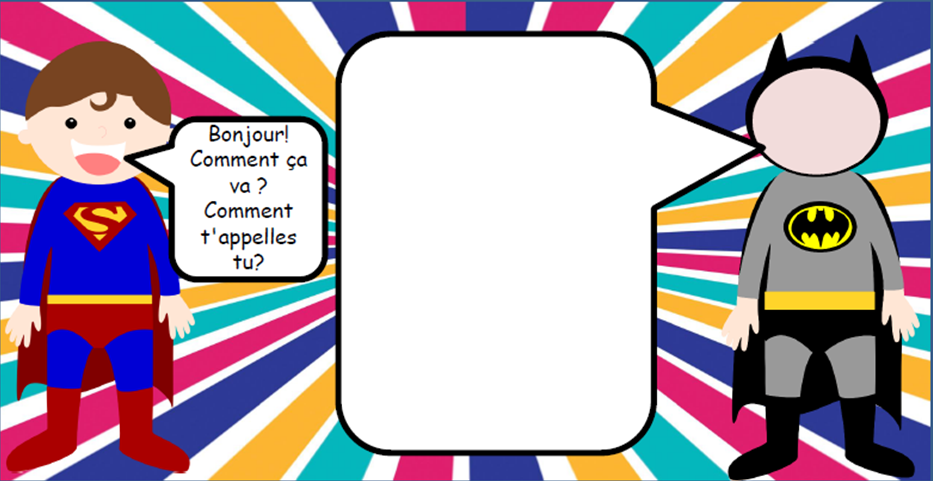 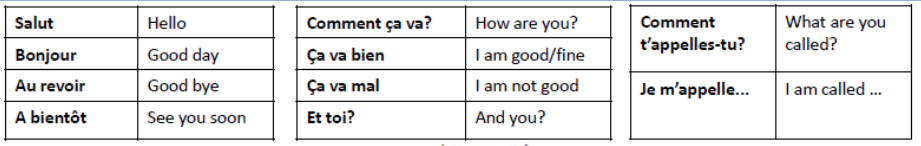 